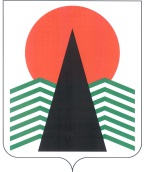 АДМИНИСТРАЦИЯ  НЕФТЕЮГАНСКОГО  РАЙОНАпостановлениег.НефтеюганскО внесении изменений в постановление администрации Нефтеюганского района от 05.07.2017 № 1115-па «О создании муниципальной комиссии по обследованию жилых помещений инвалидов и общего имущества в многоквартирных домах, в которых проживают инвалиды, в целях их приспособления с учетом потребностей инвалидов и обеспечения условий их доступности для инвалидов»В связи с кадровыми изменениями в администрации Нефтеюганского района 
п о с т а н о в л я ю:Внести изменения в приложение к постановлению администрации Нефтеюганского района от 05.07.2017 № 1115-па «О создании муниципальной комиссии по обследованию жилых помещений инвалидов и общего имущества 
в многоквартирных домах, в которых проживают инвалиды, в целях 
их приспособления с учетом потребностей инвалидов и обеспечения условий 
их доступности для инвалидов», заменив слова «муниципальный жилищный инспектор департамента строительства и жилищно-коммунального комплекса Нефтеюганского района» словами «специалист-эксперт отдела развития коммунальной и жилищной инфраструктуры департамента строительства и жилищно-коммунального комплекса Нефтеюганского района».	Настоящее постановление подлежит размещению на официальном сайте органов местного самоуправления Нефтеюганского района.Контроль за выполнением постановления возложить на заместителя главы Нефтеюганского района Михалева В.Г.Исполняющий обязанности Главы района							С.А.Кудашкин03.12.2018№ 2170-па№ 2170-па